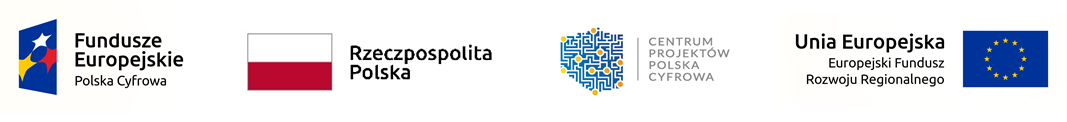 Ogłoszenie o zamiarze udzielenia zamówieniadla postępowania prowadzonego z wyłączeniem przepisów ustawy – Prawo zamówień publicznycho wartości do 130 000 PLN p.n.:Dostawa sprzętu komputerowego w ramach realizacji projektu „Cyfrowa Gmina”Dostawa sprzętu komputerowego w ramach realizacji projektu „Cyfrowa Gmina” jest dofinansowana w ramach Programu Operacyjnego Polska Cyfrowa na lata 2014-2020 Osi Priorytetowej V Rozwój cyfrowy JST oraz wzmocnienie cyfrowej odporności na zagrożenia REACT-EU działania 5.1 Rozwój cyfrowy JST oraz wzmocnienie cyfrowej odporności na zagrożenia dotycząca realizacji projektu grantowego „Cyfrowa Gmina” o numerze POPC.05.01.00-00-0001/21-00 Nazwa (firma) oraz adres Zamawiającego.Gmina PszczewUl. Rynek 1366-330 PszczewNIP: 595-00-07-798REGON: 210966800Strona internetowa: www.bip.pszczew.pl,    Realizator prowadzący sprawę, osoby upoważnione do kontaktu:Janusz Leśny – inspektor ds. budownictwa i zamówień publicznych, e-mail budownictwo@pszczew.pl  tel. 95 749 23 18,   osoba uprawniona do kontaktowania się z Wykonawcami, udzielania wyjaśnień, w szczególności w sprawach formalnych związanych z udzieleniem zamówieniaPodstawa prawna.Przedmiotowe postępowanie jest prowadzone z wyłączeniem przepisów ustawy – Prawo zamówień publicznych, na podstawie przepisu art. 2 ust. 1 pkt 1) ustawy – Prawo zamówień publicznych – dotyczy zamówienia, którego wartość nie przekracza kwoty 130 000 zł.Opis przedmiotu zamówieniaW ramach zadania planowana jest dostawa: serwer 1 szt., backup 1 szt.,  8 komputerów stacjonarnych, w następującej konfiguracji:SERWER  - 1 szt.1.Procesor Ilość procesorów 1, Taktowanie bazowe / turbo 2.60 GHz / 4.80 GHz, Ilość rdzeni / wątków 8 / 16, Pamięć Cache 16 MB, TDP 65 W2. PAMIĘĆ RAM 4 x 16GB, Typ DDR4 3200 MHz3. Kontroler RAID Typ kontrolera Sprzętowy, 12Gb/s SAS, 6Gb/s SAS/SATA,3Gb/s SAS/SATA, Wsparcie PCI PCIe Gen. 44.  Napęd DVD5. DYSKI I NAPĘDY 4 x 480GB SSD SATA MU,  Pojemność dysku 480 GB, Wymiary 2.5", Typ dysku SSD MU MIX USE Interfejs SATA 6Gb/s, Typ obudowy Hot-Plug Dyski  skonfigurowane do pracy w macierzy RAID 66. KARTA SIECIOWA, LOM DP (Zintegrowana), Porty 2x RJ-45, Przepustowość 1Gb/s, Standard 1000Base-T, Typ karty Zintegrowana7. ZDALNE ZARZĄDZANIE iDRAC9 Basic (1 x RJ-45)8. ZASILANIE 2x 600W (Hot-Plug)9. SYSTEM OPERACYJNY, Win Serv 2022 Essentials10. OBUDOWA TYP TOWER11. GWARANCJA, 5 lata, Okres gwarancji 5 lata 5, Typ wsparcia Onsite, Czas reakcji Next Business Day12. Zachowanie dysków twardych - Dodatkowa opcja serwisowa gwarantująca, iż w przypadku awarii, uszkodzone dyski twarde pozostaną u użytkownika, a w ich miejsce zostaną dostarczone nowe (usługa wymagana zwłaszcza w instytucjach publicznych) - okres 5 latII. Backup - 1 szt.Interfejs napędów pamięci masowej M.2, Serial ATA III  Obsługiwane rozmiary dysków pamięci	2.5",3.5". M.2  Usługa RAID	Tak  Poziomy raid	0, 1, 5, 6, 10, 50, 60, JBOD  Online RAID migration	Tak  Online RAID expansion	Tak  Odbudowanie RAID	Tak  Zatoka hot-swap	Tak  Obsługiwane systemy plików	FAT32, HFS+, NTFS, exFAT, ext3, ext4  Ilość obsługiwanych rozmiarów dysków pamięci	4  Auto-rebuild	Tak  Skanowanie w poszukiwaniu bad blocków	Tak  Disk roaming	Tak  ProcesorProducent procesora	Marvell  Model procesora	CN9131  Taktowanie procesora	2,2 GHz  Liczba rdzeni procesora	4  PamięćTyp pamięci wewnętrznej	DDR4  Rodzaj pamięci	SO-DIMM  Maksymalna pamięć operacyjna RAM	32 GB  Pamięć wewnętrzna	4 GBSieć komputerowaPrzewodowa sieć LAN	Tak  Prędkość transferu danych przez Ethernet LAN	2500 Mbit/s  Klient DHCP	Tak  Serwer DHCP	Tak  Zgodny z Jumbo Frames	Tak  Obsługa iSCSI	Tak  Funkcja Wake-On-LAN	Tak  Agregator połączenia	Tak  System równoważenia balansu	Tak  Dynamiczny DNS (DDNS)	TakŁącznośćPort USB	Tak  Ilość portów USB 2.0	2 szt. Ilość portów USB 3.2 Gen 1 (3.1 Gen 1) -2  szt. Złącze światłowodowe	SFP+  Ilość portów Ethernet LAN (RJ-45)	2 DesignObudowa	Rack (1U)  Rodzaj chłodzenia	Aktywne  Kolor produktu	Czarny, Szary  Liczba wentylatorów	3 went.  Diody LED	Tak  Kensington Lock	Tak  PracaFunkcja kopii zapasowej	Tak  Zdalnie sterowany	Tak  Wbudowany serwer FTP	Tak  Obsługa S.M.A.R.T.	Tak Model	NAS  Obsługiwane systemy operacyjne Windows	Tak  Obsługiwany systemy operacyjne Linux	Tak  Obsługiwane systemy operacyjne Mac	Tak  Lokalizacja zasilania	Wbudowany  Moc zasilacza	100 W  Ilość jednostek zasilania	1  4 x Dysk TwardyDedykowany do systemów NAS przeznaczonych do nieprzerwanej pracyFormat dysku M.2 2280Interfejs PCI-E x4 Gen3 NVMePojemność dysku 2TBSzybkość odczytu 3400 MB/sSzybkość zapisu 2900 MB/sNominalny czas pracy 1.75 mln godzinTBW (Total Bytes Written) 2500 TBIIIStacja robocza - 8szt.1. Rok produkcji 2023, Gwarancja 3 lata w serwisie sprzedawcy2. Oferowana stacja robocza wraz z oprogramowaniem musi być fabrycznie nowa i nieużywana z wyłączeniem użycia niezbędnego dla przeprowadzenia testu ich poprawnej pracy.3. ProcesorProcesor osiągający w teście PassMark CPU Mark, według danych ze stronyhttps://www.cpubenchmark.net/desktop.html wynik minimum 19500Liczba rdzeni min 6, Liczba wątków min. 12, Maks. częstotliwość turbo4.40 GHz, Częstotliwość bazowa rdzeni Performance-core 2.50 GHz, Cache 18 MB IŁącznie pamięci podręcznej L2 7.5 MB, Podstawowa moc procesora 65 W, Maksymalna moc turbo117 W, Proces technologiczny 10 nm, Zintegrowana karta graficzna tak4. Płyta główna Liczba banków pamięci 2 x DIMM, Maksymalna wielkość pamięci 64 GBzłącza wewnętrzne: M.2 PCIe NVMe 4.0 x4 - 1szt., PCIe 3.0 x1 - 1 szt. , PCIe 4.0 x16 - 1 szt.,SATA III (6 Gb/s) - 4 szt.Złącza zewnętrzneUSB 2.0 - 2 szt., USB 3.1 Gen.1/USB 3.2 Gen. 1 (USB 3.0)- 4szt., HDMI 1 szt., DisplayPort -1szt., VGA(D-Sub) -1 szt., Audio jack -3 szt., PS/2 -1 szt., RJ45 (LAN) - 1 szt.5. Pamięć RAM - minimum 16GB DDR4-32006. Moc zasilacza min. 400 W7. Dyski:dysk 1 - SSD Pojemność dysku 512 GB, Interfejs dysku 1 M.2 (PCIe) Format dysku: M.2 2280Szybkość odczytu [MB/s]: 3100Szybkość zapisu [MB/s]: 2600dysk 2 - magnetyczny Pojemność dysku 2 -1000 GB, Interfejs dysku 2 Serial ATA/6008. Obudowa ATX musi umożliwiać montaż napędu DVD, na panelu przednim minimum 2 porty USB 3.0 oraz wyjście słuchawkowe i mikrofonowe9. Napęd Nagrywarka DVD RW+/-10. System operacyjny -Windows 11 Pro. System operacyjny musi być dostarczony z licencją nie ograniczoną czasowo. Nie dopuszcza sie licencji typu refurbished11. Akcesoria w komplecie: klawiatura i mysz bezprzewodowe12. MonitorEkran ciekłokrystaliczny, utwardzona powłoka antyodblaskowa, przekątna ekranu minimum 23,8;.Matryca matowa IPS, jasność min. 250 cd/m2, kontrast min. 1000:1rozdzielczość 1920x1080, czas reakcji: max 5ms, złącza minumun 1x HDMI, 1x VGA lub Display Port, wbudowane głośniki 2 x 2W4.   Warunki realizacji zamówienia.Wymagany termin realizacji zamówienia:Zamawiający określa termin realizacji zamówienia do 31 sierpnia 2023 roku .Warunki płatności:Za poprawnie wykonany przedmiot zamówienia Wykonawcy przysługuje wynagrodzenie ryczałtowe. Wynagrodzenie wypłacone będzie jednorazowo po faktycznym wykonaniu całości przedmiotu umowy, potwierdzonym protokołem odbioru sprzętu, podpisanym przez upoważnionych przedstawicieli Stron Zamawiający nie dopuszcza możliwości fakturowania częściowego. Zamawiający nie przewiduje udzielania zaliczek Wykonawcy w ramach realizacji ww. zamówienia. Termin płatności wynosić będzie do 14 dni od daty przyjęcia przez Zamawiającego prawidłowo sporządzonej faktury VAT, wraz
z dołączonymi protokołami odbioru sprzętu.Zamawiający nie przewiduje możliwości podwyższenia wynagrodzenia. Wynagrodzenie Wykonawcy, obejmuje wszelkie koszty jakie ponosi on w celu należytego zrealizowania wszystkich obowiązków objętych umową, jak i tych których nie można było przewidzieć, w tym koszty dojazdów, inne opłaty, które mogą wystąpić przy realizacji przedmiotu umowy, w tym ubezpieczenia, wszelkie podatki (także należny podatek VAT).Zamówienia polegające na powtórzeniu podobnych dostaw – nie przewiduje się5.   Warunki udziału w postępowaniu.Wykonawca musi posiadać uprawnienia do wykonywania określonej działalności lub czynności, jeśli przepisy prawa nakładają obowiązek ich posiadania.oświadczenie o spełnieniu warunków udziału w postępowaniu,6. Opis kryteriów oceny ofert.Kryterium – Cena. Waga kryterium – 100%.W cenie oferty uwzględnić należy wszystkie czynności, które muszą być wykonane w celu należytego zrealizowania przedmiotu zamówienia. Za najkorzystniejszą ofertę zostanie uznana oferta z najniższą ceną wśród ważnych ofert.7.  Opis sposobu przygotowania ofert.Każdy wykonawca może złożyć tylko: jedną ofertę w niniejszym postępowaniu.  Ofertę należy przedstawić w języku polskim i przesłać elektronicznie na adres e-mail: ug@pszczew.pl bądź dostarczyć w formie papierowej do siedziby Urzędu Gminy w Pszczewie ul. Rynek 13, 66-330 PszczewOferta oraz wszystkie oświadczenia składane przez wykonawcę w toku postępowania winny być podpisane przez osoby upoważnione do składania oświadczeń woli w imieniu wykonawcy, zgodnie z zasadą reprezentacji wynikającą z postanowień odpowiednich przepisów prawnych bądź umowy, uchwały lub prawidłowo spisanego pełnomocnictwa.W przypadku wykonawców wspólnie ubiegających się o zamówienie (np. konsorcja, spółki cywilne) – należy ustanowić pełnomocnika do reprezentowania ich w postępowaniu o udzielenie zamówienia albo do reprezentowania ich w postępowaniu i zawarcia umowy w sprawie zamówienia publicznego (należy dołączyć do oferty prawidłowo sporządzone pełnomocnictwo lub umowę). W tym postępowaniu oferta powinna być podpisana kwalifikowalnym podpisem elektronicznym, podpisem zaufanym lub elektronicznym podpisem osobistym. W przypadku braku podpisu elektronicznego, Zamawiający będzie żądał podpisanej wersji papierowej oferty.Zamawiający nie dopuszcza składania ofert częściowych.8. Sposób złożenia oferty1.Ofertę wraz z wymaganymi dokumentami należy przesłać na adres e-mail: ug@pszczew.pl lub złożyć osobiście bądź przesłać do siedziby Zamawiającego na adres Urząd Gminy Pszczew ul. Rynek 13, 66-330 Pszczew z dopiskiem;: oferta na Dostawa sprzętu komputerowego w ramach realizacji projektu „Cyfrowa Gmina”do upływu terminu składania ofert. Termin składania ofert upływa w dniu 14 lipca 2023 roku o godz. 15.00.2.Za datę złożenia oferty przyjmuje się datę wpływu do Zamawiającego.3.Oferty złożone po terminie nie będą rozpatrywane.9. Opis sposobu obliczenia ceny.Cena podana w ofercie powinna stanowić sumę kwot wszystkich elementów składających się na koszt realizacji przedmiot zamówienia, obejmujący całą dostawę.Cena powinna być podana do 2. miejsca po przecinku zgodnie z zasadami matematycznego zaokrąglania, tj. „5” na 3. miejscu po przecinku – zaokrąglenie w górę, a poniżej „5” – zaokrąglenie w dół.Ocenie będzie podlegała cena oferty z podatkiem VAT w odpowiedniej wysokości.Cena podana w ofercie nie ulegnie zwiększeniu i nie będzie podlegała waloryzacji podczas trwania umowy.Cena winna być wyrażona w PLN.; w PLN będą również prowadzone rozliczenia pomiędzy Zamawiającym
a Wykonawcą.Z Wykonawcą, którego oferta zostanie uznana za najkorzystniejszą, zostanie zawarta umowa na warunkach określonych we wzorze umowy, stanowiącym załącznik nr 3 do ogłoszenia.Zamawiający planuje zawarcie umowy z Wykonawcą w miesiącu lipcu 2023 roku.10. Wykaz dokumentów, które należy złożyć wraz z ofertą:Aktualny odpis z właściwego rejestru albo aktualne zaświadczenie o wpisie do ewidencji działalności gospodarczej, jeżeli odrębne przepisy wymagają wpisu do rejestru lub zgłoszenia do ewidencji działalności gospodarczej, wystawiony nie wcześniej niż 6 miesięcy przed upływem terminu składania ofert (w przypadku wykonawców występujących wspólnie ww. dokument składa każdy z wykonawców).Oświadczenie o spełnianiu warunków udziału w postępowaniu11. Warunki zmiany zawartej umowy.Zamawiający przewiduje możliwość zmiany zawartej umowy wyłącznie w formie pisemnego aneksu, skutecznego po podpisaniu przez obie Strony umowy.12. Wykaz załączników do ogłoszenia.Instrukcja dotycząca przeprowadzenia postępowania –  zał. nr 1,Formularz oferty – zał. nr 2,Wzór umowy – zał. nr 3,Klauzula RODO – załącznik nr 4,Pszczew, dnia 06.07.2023.                                                                               Wójt Gminy Pszczew                                                                               /-/ Józef PiotrowskiZamawiający zastrzega sobie możliwość zmiany treści ogłoszenia o zamiarze udzielenia zamówienia lub stosownych załączników do ogłoszenia (w tym opisu przedmiotu zamówienia) przed upływem terminu składania ofert, o czym poinformuje wykonawców ubiegających się o zamówienie, zamieszczając stosowną informację na stronie www.bip.pszczew.pl w zakładce zamówienia publiczne.